IUPAC Subcommittee on Gas Kinetic Data Evaluation – Data Sheet CG1-24Website: http://iupac.pole-ether.fr. See website for latest evaluated data. Datasheets can be downloaded for personal use only and must not be retransmitted or disseminated either electronically or in hardcopy without explicit written permission.This datasheet created: June 2017; last evaluated; July 2017.	(CH3)2COO  + CF3C(O)OH  products	(1)	Rate coefficient dataComments(a)	(CH3)2COO (acetone oxide) was produced by the reaction of (CH3)2CI + O2.  (CH3)2CI  was generated by 248-nm laser photolysis of diiodomethane, (CH3)2CI2  Time-resolved direct detection of (CH3)2COO by cavity ring-down spectroscopy at 355nm. (CH3)2COO concentrations were ~2 × 1012 molecule cm-3, deduced using previously published absorption cross sections.  The measured decay constant of (CH3)2COO  which was linearly dependent on (excess) concentrations of TFA acetic acid (up to 3.6 x 1014 molecule cm-3) was used to determine the rate coefficient. The uncertainty limits are 2, based on unweighted linear fit to decay lifetime plots.  The rate coefficients were independent of pressure over the range 13 – 130 mbar and H/D substitution had no effect on k at all temperatures in the range studied.  The expression for the temperature dependence is based on a model involving competitive stabilization of a pre-reactive complex.Preferred ValuesComments on Preferred ValuesThe reaction of (CH3)2COO with trifluoroacetic acid (TFA) at 294 K is extremely rapid, as found for reaction of CH2COO with carboxylic acids (see IUPAC data sheet CGI_10, CGI_11 and CGI_23). The rate coefficient is independent of pressure, is a factor of 2 larger than for CH2COO with TFA, has a similar temperature dependence in the range 260-310 K, and exceeds the estimates for collision-limited values, again suggesting rate enhancement by capture mechanisms attributable to the large permanent dipole moments of the two reactants. The observed temperature dependence was best represented by a model involving competitive stabilization of a pre-reactive complex (Long et al., 2009), which predicts a T-dependence of the form: 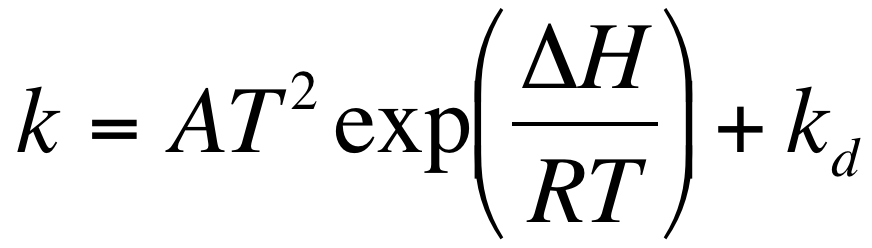 The recommended parameters are based on a fit of the experimental data reported by Chhantyal-Pun et al.(2017) using this model.	ReferencesChhantyal-Pun, RMcGillen, M. RBeames, J. MKhan, M. A. HPercival, C. JShallcross, D. E. and  Orr-Ewing, A J. Angew. Chem. Int.Ed., , , 2017Long, B., Cheng, J.R., Tan, X.F., Zhang,.W.J. J.Mol.Struct.Theochem,916, 1592009.  k/cm3 molecule-1 s-1Temp/KReferenceTechnique/CommentsAbsolute Rate Coefficients (6.1±0.2) x 10-10  (4.9±4.1) x 10-18 T2exp(1620 ± 230)/T) + 5.2 x 10-10294240-340Chhantyal-Pun et al., 2017PLP-(CRDS) ParameterValueT/Kk /cm3 molecule-1 s-14.9 x 10-18 T2 exp(1620/T) + 5.2 x 10-10298Reliability log k± 0.2298